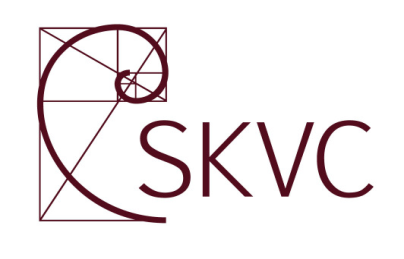 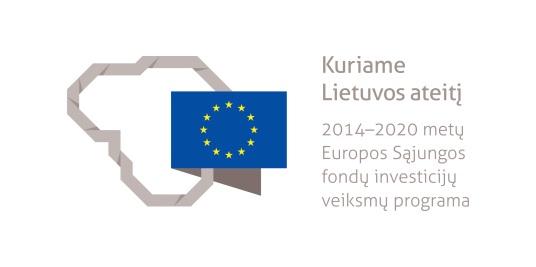 GYNYBOS STUDIJŲ KRYPTIES APRAŠASPROJEKTASVilnius2021Gynybos studijų studijų krypties aprašas yra parengtas Studijų kokybės vertinimo centrui įgyvendinant projektą „Studijas reglamentuojančių aprašų sistemos plėtra (SKAR-3)“, projekto Nr. 09.3.1-ESFA-V-732-01-0001, vykdomą pagal 2014–2020 metų Europos Sąjungos fondų investicijų veiksmų programos 9 prioriteto ,,Visuomenės švietimas ir žmogiškųjų išteklių potencialo didinimas“ 09.3.1-ESFA-V-732 įgyvendinimo priemonę ,,Studijų sistemos tobulinimas“, finansuojamą Europos Sąjungos fondų ir Lietuvos Respublikos valstybės biudžeto lėšomis.Gynybos studijų studijų krypties aprašą parengė ekspertų grupė, veikianti pagal 2019 m. gruodžio 19 d. Studijų kokybės vertinimo centro direktoriaus įsakymą Nr. V-144: prof. dr. Mantas Bileišis, grupės vadovas (Generolo Jono Žemaičio Lietuvos karo akademija), prof. dr. Snieguolė Matulienė (Mykolo Romerio universitetas), prof. dr. Alvydas Šakočius (Generolo Jono Žemaičio Lietuvos karo akademija), plk. ltn. Valerijus Šerelis (Lietuvos kariuomenė), dr. Antanas Aleknavičius (Krašto apsaugos ministerija), Inga Prialgauskienė (Vidaus reikalų ministerija), Martynas Austys (Policijos departamentas prie Vidaus reikalų ministerijos).GYNYBOS STUDIJŲ KRYPTIES APRAŠASI SKYRIUSBENDROSIOS NUOSTATOSGynybos studijų krypties aprašu (toliau – Aprašas) reglamentuojami gynybos studijų studijų krypties (S01) (toliau – gynybos studijų kryptis), kuri priklauso visuomenės saugumo studijų krypčių grupei (S), studijų programų specialieji reikalavimai.Rengiant aprašą atsižvelgta į Kvalifikacijų ir profesinio mokymo plėtros centro direktoriaus 2019 m. birželio 11 d. įsakymu Nr. V1-107 patvirtintą Viešojo administravimo sektoriaus profesinį standartą, Nacionalinio saugumo strategiją ir Europos Sąjungos (toliau – ES) Karininko profesijos sektorinės kvalifikacijos sandarą. Aprašo reikalavimai taikomi gynybos studijų krypties pirmosios ir antrosios pakopų universitetinių studijų programoms. Gynybos studijų krypties tikslas – šalies gynybos sektoriui rengti karininkus, gynybos ir nacionalinio saugumo specialistus, suteikiant jiems kompetencijas, reikalingas efektyviai ir veiksmingai įgyvendinti kompleksinius valstybės gynimo ir saugumo užtikrinimo uždavinius karo, krizių ir taikos metu. Šalies gynybos sektorius apima nacionalinio saugumo sistemos dalį, skirtą saugoti ir ginti valstybės suverenitetą, jos teritorijos neliečiamybę bei vientisumą, vykdyti Lietuvos tarptautinius gynybos ir karinio bendradarbiavimo įsipareigojimus, kitas su krašto apsauga susijusias funkcijas, numatytas Lietuvos Respublikos Nacionalinio saugumo pagrinduose, Ginkluotos gynybos ir pasipriešinimo agresijai įstatyme, Lietuvos Respublikos karinėje strategijoje ir kituose teisės aktuose.Gynybos studijų krypties pirmos pakopos studijų tikslas – rengti specialistus, išmanančius Lietuvos ir kitų valstybių sąrangą, viešojo valdymo ypatybes ir kariuomenių veiklos specifiką, raidą ir teorinius pagrindus, turinčius saugumo grėsmių analizės, žmonių išteklių vadybos, paskirtų išteklių valdymo bei pavestų užduočių planavimo ir įgyvendinimo įgūdžių.Gynybos studijų krypties antros pakopos studijų tikslas – rengti specialistus, gebančius atlikti duomenimis grįstas analizes ir konsultuoti bei patarti strateginio lygmens vadams ir politinio lygmens patarėjams dėl jų atsakomybės srityje esančių karinių organizacijų ar jų padalinių veiklos tobulinimo ir plėtros, taikyti naujausius veiklos planavimo ir organizavimo metodus jų vadovaujamiems karinių organizacijų padaliniams, skatinti pavaldinių veiklos kūrybingumą ir iniciatyvumą.Gynybos studijų krypties studijos gali būti organizuojamos nuolatine ir ištęstine forma. Organizuojant studijas skirtingomis formomis, gynybos studijų krypties studijų programų sandara, apimtis, studijų turinys ir studijų rezultatai neturi skirtis.Gynybos studijų krypties pirmosios pakopos studijų programų apimtis turi būti ne mažiau kaip 180 kreditų arba, esant specializacijai, gali būti 210 arba (ir ne daugiau kaip) 240 kreditų. Antrosios pakopos studijų programų apimtis gali būti 90 arba 120 kreditų.Stojantiesiems į gynybos studijų krypties pirmosios pakopos studijas Aprašas specialių reikalavimų nenustato. Priėmimo į gynybos studijų krypties pirmosios pakopos studijas reikalavimus nustato Lietuvos Respublikos krašto apsaugos ministras.Į gynybos studijų krypties antrosios pakopos studijas priimami asmenys, sėkmingai baigę:gynybos studijų krypties pirmosios pakopos studijas;bet kurios kitos studijų krypties pirmosios pakopos studijas ir papildomąsias studijas. Papildomųjų studijų metu studentas turi įgyti žinių ir gebėjimų, būtinų magistrantūros studijoms ir nesuteiktų per pirmosios studijų pakopos studijas. Papildomųjų studijų apimtis yra apibrėžiama antrosios pakopos studijų programų reikalavimuose.Baigusiems gynybos studijų krypties studijas suteikiamas visuomenės saugumo bakalauro / magistro kvalifikacinis laipsnis, atitinkantis šeštąjį / septintąjį Lietuvos kvalifikacijų sandaros ir Europos mokymosi visą gyvenimą kvalifikacijų sąrangos lygmenis bei Europos aukštojo mokslo erdvės kvalifikacijų sąrangos pirmąją / antrąją pakopas, patvirtinamas aukštosios mokyklos išduodamu visuomenės saugumo bakalauro / magistro diplomu ir diplomo priedėliu.II SKYRIUSSTUDIJŲ KRYPTIES SAMPRATA IR APRĖPTISGynybos studijos – akademinė disciplina, apimanti valstybės gynybos reiškinių ir procesų, teorijos ir praktikos, nacionalinio saugumo funkcionalumo studijas ir karo mokslą.Gynybos studijų kryptis yra susijusi su Politikos mokslų (S 002) ir Vadybos (S 003) mokslo kryptimis bei Viešojo saugumo (S02), Politikos mokslų (J02), Viešojo administravimo (L07) studijų kryptimis.Gynybos studijų programose turi atsispindėti tokie turinio elementai:Lietuvos Respublikos, Lietuvos Respublikos sąjungininkų ir galimų oponentų nacionalinio saugumo ir gynybos sistemų raida ir valdymas;Žinios apie šiuolaikines viešojo valdymo, nacionalinio bei tarptautinio saugumo architektūrą ir gynybos sistemas;Grėsmių nacionaliniam saugumui ir nepaprastųjų situacijų analizės, prevencijos ir valdymo įgūdžiai;Tarptautinės humanitarinės teisės, karininkų ir pareigūnų etikos, bendravimo karinėse organizacijose psichologijos žinios.Baigę gynybos studijų krypties studijas studentai gebės:Priimti sprendimus, didinančius nacionalinio saugumo organizacijų veiklos veiksmingumą;Veiksmingai ir vadovaujantis aukščiausiais nacionalinio saugumo bendruomenės nustatomais profesiniais standartais veikti kompleksiškoje ir neapibrėžtoje aplinkoje, įvertinant galimų veiksmų eigos variantų keliamas rizikas, etines dilemas ir teikiamas galimybes;Veiksmingai bendradarbiauti su vadovais, pavaldiniais, kitų nacionalinio saugumo institucijų ir visuomenės atstovais, tarpininkauti sprendžiant ginčus;Kritiškai vertinti ir tirti nacionalinio saugumo institucijos veikloje atsirandančius iššūkius ir teikti naudingus pasiūlymus šiems iššūkiams įveikti;Atstovauti savo institucijos ir valstybės interesams tarptautinėje veikloje.Gynybos studijų krypties studijas baigę absolventai gali siekti karjeros su nacionaliniu saugumu susijusius uždavinius įgyvendinančiose viešojo sektoriaus institucijose. Gynybos studijų krypties absolventai, įgiję karininko profesinį išsilavinimą, gali tarnauti Lietuvos karininkais Lietuvos Kariuomenėje ir kitose Krašto apsaugos sistemos institucijose.III SKYRIUSBENDRIEJI IR SPECIALIEJI STUDIJŲ REZULTATAIAsmuo, baigęs universitetinespirmosios pakopos gynybos studijų krypties programas, turi pasiekti šiuos studijų rezultatus:Žinios ir jų taikymas:įvardyti ir pagrįsti įvairiose nacionalinio saugumo ir gynybos sektoriams nustatytų užduočių įgyvendinimo situacijose tinkamas taikyti vadybos teorijas, principus ir gerąsias praktikas;žinoti ir gebėti taikyti sprendimo priėmimo principus įgyvendinant nacionalinio saugumo ir gynybos uždavinius;paaiškinti karinės jėgos ir ginklo rūšies panaudojimo etinius ir teisinius aspektus bei galinčias kilti dilemas;nustatyti saugumo užtikrinimo prielaidas ir poreikius skirtinguose politiniuose, kariniuose, socialiniuose, kultūriniuose, teisiniuose, ekonominiuose kontekstuose;nustatyti ir analizuoti Lietuvos ir sąjungininkių nacionalinio bei kolektyvinio saugumo iššūkius ir jų sprendimo galimybes;analizuoti gynybos ir saugumo technologijų plėtros poveikį nacionalinio saugumo ir gynybos uždavinių įgyvendinimo eigai;žinoti didžiųjų ir mažųjų valstybių bei nevalstybinių tarptautinių veikėjų poveikį nacionalinio saugumo politikai;apibūdinti saugumo studijų ir tarptautinių santykių pagrindinius bruožus ir sąsajas;paaiškinti strategijų formulavimo procesą nacionaliniu ir tarptautiniu lygmenimis, tarptautinio bendradarbiavimo saugumo srityje svarbą ir būdus;žinoti valstybės kilmę, raidą ir sandarą, saugumo institucijų vaidmenį ir jų kaitą užtikrinant visuomenių valstybingumą;žinoti nacionalinio saugumo ir gynybos sistemų sandaros principus, atsako į įvairaus pobūdžio grėsmes organizavimo pagrindus;žinoti karo teorijos, karo psichologijos, žvalgybos ir informacinio saugumo pagrindus.Gebėjimai atlikti tyrimus:taikyti kiekybinių ir kokybinių duomenų mokslo tyrimų metodus analizuojant nepaprastųjų situacijų keliamas grėsmes ir grėsmes nacionaliniam saugumui bei šių grėsmių valdymo priemones;analizuoti nacionalinio saugumo aplinką, nustatyti ir vertinti iššūkius, kylančius jos valdymui;formuluoti praktiniais duomenimis pagrįstas išvadas apie grėsmių nacionaliniam saugumui įveikimą ar valdymo tobulinimą;laikytis tyrimo etikos reikalavimų.Specialieji gebėjimai:rengti ir įgyvendinti veiklos tobulinimo ir įsigijimo projektus nacionalinio saugumo institucijose, taikant naujausius projektų vadybos metodus ir laikantis nustatytų teisinių apribojimų;taikyti karinės lyderystės metodus, įkvepiant pavaldinius imtis sudėtingų užduočių, formuojant komandos konsensusą ir sprendžiant tarpasmeninius konfliktus.rengti atsako į neplanuotas užduotis sprendimus, greitai surenkant ir glaustai bei aiškiai pateikiant kritinę informaciją vadams;taikyti kūrybiniu mąstymu pagrįstus sprendimo priėmimo metodus;parengti įgyvendintų su nacionaliniu saugumu ar nepaprastųjų situacijų valdymu susijusių užduočių ataskaitas, pateikiant įgyvendinimo metu priimtų taktinių ir operacinių sprendimų rezultatus bei siūlymus panašių užduočių įgyvendinimo tobulinimui ateityje;priimti sprendimus tarnybos Lietuvoje ir tarptautinėse misijose metu, kurie atitiktų Lietuvos Respublikos nacionalinio saugumo politiką, tarptautinius karininkų etikos, lyčių lygybės, duomenų apsaugos standartus ir būtų tinkami konkrečios užduoties atlikimo kultūriniame kontekste;taikyti nacionalinio saugumo grėsmių ir rizikos analizės metodus;atlikti politinės, karinės, socialinės, kultūrinės ir ekonominės aplinkos, svarbios sėkmingam nacionalinio saugumo ir gynybos uždaviniams įgyvendinti, analizę.Socialiniai gebėjimai:veiksmingai bendrauti raštu ir žodžiu su vadovais, pavaldiniais, kitų nacionalinių saugumo institucijų, žiniasklaidos bei visuomenės atstovais;argumentuotai ir nuosekliai dėstyti mintis ir išsakyti nuomonę, laikantis karo ir statutinėse tarnybose nustatytų bendravimo reikalavimų ir gerosios tarptautinės praktikos;žinoti tarpkultūrinės komunikacijos principus ir kliūtis, vykdant tarptautines misijas, bendraujant su užsienio valstybių gyventojais ir pareigūnais, gebėti šias komunikacijos kliūtis įveikti;daryti pristatymus vadovams ir pavaldiniams apie nacionalinio saugumo ir nepaprastųjų situacijų keliamas grėsmes, pagrįstus praktinių situacijų moksline analize;kurti ir palaikyti atviro ir nuoširdaus bendravimo aplinką;skatinti inovatyvų ir įtraukų sprendimų formulavimą ir priėmimą vykdant pavestas užduotis saugumo uždaviniams spręsti;vadovauti žmonių, veikiančių karinėje organizacijoje, komandai, analizuoti komandos narių santykius, užsiimti konfliktų prevencija, motyvuoti siekti bendro tikslo.Asmeniniai gebėjimai:priimti sprendimus didelio neapibrėžtumo sąlygomis, vykdant karines arba nacionalinio saugumo užduotis;gebėti, kilus poreikius, perimti aukštesnio vadovo funkcijų vykdymą karinėje arba statutinėje organizacijoje;prisiimti atsakomybę dėl sprendimų rizikos ir pasekmių, vykdant pavestas karines ar su nacionaliniu saugumu susijusias užduotis;prisitaikyti prie greitai kintančių ir nenumatytų aplinkybių, vykdant pavestas karines ar su nacionaliniu saugumu susijusias užduotis;suvokti savo kaip Lietuvos Respubliką atstovaujančio pareigūno elgesio kultūrines ypatybes ir pasekmes;veikloje vadovautis valstybės tarptautiniais įsipareigojimais, kolektyvinio saugumo principais.Asmuo, baigęs antrosios pakopos gynybos studijų krypties programas, turi pasiekti šiuos studijų rezultatus:Žinios ir jų taikymas:išmanyti teisinės sistemos ir politinės santvarkos poveikį nacionalinio saugumo uždavinių įgyvendinimo eigai ir ypatybėms;žinoti nacionalinio ir kolektyvinio saugumo politiką bei saugumo institucijų sistemos plėtrą;išmanyti viešojo sektoriaus ir visuomenės sąveikos mechanizmą ir gebėti juo naudotis įveikiant nacionalinio saugumo grėsmes;išmanyti nacionalinio saugumo institucijų veiklos valdymo ir koordinavimo iššūkius ir jų suvaldymo priemones;išmanyti medijų poveikį saugumo politikos formulavimo ir uždavinių įgyvendinimo metu;gebėti paaiškinti dabartinę tarptautinių santykių dinamiką ir apibūdinti šios dinamikos pasekmes nacionalinio ir kolektyvinio saugumo politikai;gebėti paaiškinti tarptautinių krizių valdymo mechanizmus, Lietuvos, sąjungininkių ir tarptautinių organizacijų vaidmenį;žinoti nacionalinio ir tarptautinio saugumo situaciją ir nustatyti koordinavimo poreikius, rengiant ir įgyvendinti daugiašalį atsaką į saugumo iššūkius;gebėti paaiškinti ilgalaikius Lietuvos, sąjungininkių, didžiųjų valstybių ir nevalstybinių veikėjų tarptautinius tikslus migracijos, tarptautinio nusikalstamumo, energetikos saugumo, visuomenės sveikatos, kibernetinio saugumo ir kitose srityse pokyčių sąlygomis.Gebėjimai atlikti tyrimus:parinkti ir pritaikyti skirtingus mokslo tyrimų metodus konkrečiam nacionalinio ar kolektyvinio saugumo iššūkiui įvertinti;formuluoti naujus, mokslo tyrimais pagrįstus, nacionalinio saugumo iššūkių įveikos sprendimus;kurti ir taikyti kompleksinius duomenų analizės metodus, analizuojant nacionalinio saugumo grėsmes ir jų įveikimo bei valdymo priemones.Specialieji gebėjimai:priimti sprendimus karinėse ir statutinėse organizacijose esant griežtiems laiko apribojimams ir trūkstant išsamių duomenų arba jiems esant prieštaringiems;įvertinti etinį ir deontologinį savo ir kitų sprendimų aspektą formuluojant ir vykdant su nacionaliniu saugumu susijusias užduotis;pagrįsti sprendimus turima institucine patirtimi, precedentais ir gerąja praktika;formuluoti grėsmės raidos scenarijus;nustatyti valdymo tobulinimo galimybes;įvertinti konfliktų priežastis, pokonfliktines situacijas ir galimų naujų konfliktų šaltinius;dekonstruoti sudėtingas užduotis ir deleguoti jų elementų įgyvendinimą pavaldiniams.Socialiniai gebėjimai:aiškiai komunikuoti nacionalinio saugumo pagrindinius iššūkius, įveikimo strategiją ir viziją skirtingoms auditorijoms;detalizuoti aukštesnės vadovybės sprendimus, aiškiai juos perduoti ir įkvėpti karius ar pareigūnus imtis iniciatyvos šiuos sprendimus įgyvendinant;veikti vadovaujantis tarpinstitucinio ir daugiašalio bendradarbiavimo principais planuojant grėsmių nacionaliniam saugumui įveikimo ar valdymo priemones;koordinuoti skirtingų padalinių ar institucijų pastangas įgyvendinant nacionalinio saugumo uždavinius;ugdyti pavaldinių etines savybes, profesines kompetencijas ir pasitikėjimą savimi, vykdant karinės ar statutinės tarnybos pareigas Lietuvoje ir tarptautinėse misijose.Asmeniniai gebėjimai:išlaikyti ir didinti pavaldinių pasitikėjimą savimi ir jų karo ar statutinės tarnybos organizacija;prisiimti atsakomybę už institucijoje vykdomus plėtros projektus, inovacijas, atliekamus tyrimus, svarbius karinės ar nacionalinio saugumo organizacijos veiklos tobulinimui;veikloje vadovautis nacionalinėmis, NATO, Europos Sąjungos ir Jungtinių Tautų vertybėmis.IV SKYRIUSDĖSTYMAS, STUDIJAVIMAS IR VERTINIMASDėstymas, studijavimas ir vertinimas turi būti paremti suformuluotais studijų programos tikslais ir studijų rezultatais, taip pat turi derėti su besikeičiančiu mokslinių tyrimų ir praktikos kontekstu, įskaitant pokyčius ES ir NATO sąjungininkių valstybėse. Studijų programų rezultatai detalizuojami studijų dalykuose, jie turi būti susiejami su dėstymo ir studijų metodais ir vertinimo strategija.Studijų procese būtina naudoti naujausius mokslinių tyrimų gynybos ir nacionalinio saugumo sektoriaus tematika rezultatus, skatinti studentus atlikti empirinius tyrimus šia tematika. Studijų metodų pasirinkimas turi užtikrinti studijų rezultatų pasiekimą. Aukštoji mokykla turi skatinti plačias vidines diskusijas dėl šioje kryptyje įgyvendinamų studijų metodų taikymo ir tobulinimo, siekti sukurti kontaktinių ir nuotolinių, individualių ir grupinių, į studento sąveiką su dėstytojais orientuotų metodų balansą, kuris ugdytų studentų mokymosi visą gyvenimą kompetencijas.Savarankiškų studentų rašto darbų reikalavimai turi būti formuluojami atsižvelgiant į studijų pakopų studijų rezultatų skirtumus.Nuosekliam mokslo tyrimų kompetencijas apibrėžiančių studijų rezultatų ugdymui užtikrinti yra būtinas kursinių ir baigiamųjų darbų (bakalauro ir magistro) rengimas. Studentai, tarnaujantys kariuomenėje ar su nacionaliniu saugumu susijusioje institucijoje, gali rengti baigiamąjį projektą, jei tokią galimybę ir metodines rekomendacijas nustato studijas įgyvendinanti aukštoji mokykla.Taikoma vertinimo sistema turi būti orientuota į kaupiamąjį vertinimą, leisti laiku nustatyti pasiekimo lygius tam, kad būtų galima užtikrinti papildomas konsultacijas. Vertinimo sistema bei vertinimo strategija turi užtikrinti studentų savarankiško darbo ir viso studijų proceso orientaciją į studijų rezultatų pasiekimą.Vertinimo sistema turi užtikrinti pasiekimų lygio vertinimo diferencijavimą, atitikti griežčiausius akademinės etikos reikalavimus, leisti skirtingais metodais įvertinti skirtingas kompetencijas.Aukštoji mokykla turi užtikrinti veiksmingą grįžtamojo ryšio sistemą, informacinę, metodinę ir materialinę paramą studentams, būtiną studijų rezultatams pasiekti. Studentai turi turėti galimybę semestro metu susisiekti su aukštosios mokyklos administracija per 1 darbo dieną, su dėstytoju – per 3 darbo dienas.Įgyvendinant studijų programas visa aukštosios mokyklos bendruomenė turi skatinti studentus dalyvauti aukštojo mokslo institucijos mokslo tyrimų veikloje. Tais atvejais, kai studentai įsitraukia į aukštosios mokyklos vykdomus mokslo tyrimų, eksperimentinės plėtros ar kitas su studijų rezultatais susijusias veiklas ir rodo tokių rezultatų pasiekimą, aukštosios mokyklos nustatyta tvarka yra galimas kaupiamojo vertinimo įskaitymas, vertinant papildomą studento veiklą vietoje studijų dalyke nustatytų vertinimo būdų. V SKYRIUSSTUDIJŲ PROGRAMŲ VYKDYMO REIKALAVIMAIReikalavimai gynybos studijų krypties studijų programų dėstytojams: Ne mažiau kaip pusė pirmosios pakopos studijų programoje dėstančių dėstytojų privalo turėti mokslo daktaro laipsnį, o kiti turėtų turėti magistro kvalifikacinį laipsnį ar jam prilygintą aukštojo mokslo kvalifikaciją. Dėstytojų mokslinės veiklos kryptis ir (arba) praktinė patirtis turi atitikti jų dėstomus dalykus; Ne mažiau kaip 80 procentų antrosios pakopos studijų programoje dėstančių dėstytojų privalo turėti mokslo daktaro laipsnį ir ne mažiau kaip 20 procentų krypties dalykų apimties turi dėstyti profesoriaus pareigas einantys dėstytojai, kurių mokslinės veiklos kryptis atitinka jų dėstomus dalykus. Baigiamuosius darbus (projektus) studentai gina viešo gynimo metu, vertinami komisijos, kuriai pirmininkauja kitos aukštosios mokyklos mokslininkas. Baigiamojo darbo (projekto) komisiją turi sudaryti ne mažiau kaip 5 nariai ir ne mažiau kaip 3, turintys mokslų daktaro laipsnį ir atliekantys tyrimus, susijusius su studijų programoje dėstomų dalykų tematika. Komisijoje turi dalyvauti ne mažiau kaip vienas veiklos bendruomenės atstovas, tarnaujantis ir turintis vadovaujamo darbo patirties gynybos ar nacionalinio saugumo. Aukštosios mokyklos turi užtikrinti pakankamus materialiuosius ir metodinius išteklius studijų programos rezultatams pasiekti: studijoms reikalingas patalpas, kuriose kiekvienam studentui būtų užtikrinama ergonomikos ir higienos reikalavimus atitinkanti vieta kontaktinių užsiėmimų metu, bevielis interneto ryšys, galimybė per institucijos suteiktą paskyrą susisiekti (įskaitant video telekonferencijų būdu) su už programą atsakingais specialistais ir dėstytojais, prisijungti ir atsisiųsti duomenis per institucijos elektroninių studijų platformą, turėti prieigą prie mokslo duomenų bazių, kitos mokslinės literatūros, kuri yra įtraukta į studijų dalykų literatūros šaltinių sąrašus, ir teminio bibliotekininko paslaugų.Studijų programų profesinės praktikos reikalavimai:Aukštosios mokyklos nustato ir patvirtina praktikos tvarkas ir nuostatas, suformuluoja tikslus ir uždavinius, suderina su priimančiąja organizacija;Gynybos studijų krypties pirmosios pakopos studijų programų vykdytojams privaloma organizuoti bent vieną praktiką, bendra praktikų apimtis turi trukti ne mažiau kaip 10 savaičių ir/ar sudaryti ne mažiau kaip 15 kreditų, praktikos įgyvendinimą siejant su empirinių duomenų baigiamajam darbui surinkimu;Studentai gali patys pasirinkti praktikos atlikimo vietą nacionalinio saugumo ar gynybos institucijoje arba organizacijoje, tiesiogiai dalyvaujančioje paslaugų kūrime ir teikime tokioms institucijoms. Savarankiškai pasirinktos praktikos vieta derinama su institucijos paskirtu praktikos vadovu;Studentai privalo atsiskaityti už profesinės praktikos rezultatus. Rekomenduojama, kad aukštoji mokykla organizuotų praktikų rezultatų aptarimus su socialiniais partneriais;Praktika, trunkanti 1-10 savaičių, sudarančių nuo 2 iki 20 kreditų, atsižvelgiant į studento tarnybos įsipareigojimus ir galimybes studentą siųsti į kitą nacionalinio saugumo ar tarptautinę gynybos organizaciją, gali būti įtraukta ir į antrosios pakopos studijų programas arba jų dalykus kaip alternatyviai pasirenkamas studijų programos komponentas.Akademinė parama studentams:Turi būti sudarytos sąlygos konsultuotis karjeros klausimais, gauti psichologinę ar kitą reikalingą pagalbą.Turi būti sudarytos sąlygos studijuoti studentams, turintiems specialiųjų poreikių.Turi būti sudarytos sąlygos studentams organizuoti kultūrinius renginius aukštosios mokyklos patalpose, steigti studentų organizacijas ar klubus ir dalyvauti jų veikloje.__________________________